О внесении изменения в постановление Администрациигорода Когалыма от 18.07.2019 №1599В соответствии с Федеральным законом от 06.10.2003 №131-ФЗ                       «Об общих принципах организации местного самоуправления в Российской Федерации», Федеральным законом от 28.05.2022 №144-ФЗ «О внесении изменения в статью 39.10 Земельного кодекса Российской Федерации», постановлением Администрации города Когалыма от 13.04.2018 №757                      «Об утверждении порядка разработки и утверждения административных регламентов предоставления муниципальных услуг», в связи с технической ошибкой:1. В приложение к постановлению Администрации города Когалыма                от 18.07.2019 №1599 «Об утверждении административного регламента предоставления муниципальной услуги «Предоставление земельных участков, находящихся в муниципальной собственности или государственная собственность на которые не разграничена, без торгов» (далее – административный регламент) внести следующее изменение:1.1. пункт 4 раздела 1 «Общие положения» административного регламента дополнить подпунктом 21 следующего содержания:«21) некоммерческим организациям для осуществления строительства и (или) реконструкции объектов капитального строительства на таких земельных участках полностью за счет средств, полученных в качестве субсидии из федерального бюджета, на срок строительства и (или) реконструкции данных объектов капитального строительства.».2. Постановление Администрации города Когалыма от 11.07.2022 №1534 «О внесении изменения в постановление Администрации города Когалыма от 18.07.2019 №1599» признать утратившим силу.3. Комитету по управлению муниципальным имуществом Администрации города Когалыма (А.В.Ковальчук) направить в юридическое управление Администрации города Когалыма текст постановления, его реквизиты, сведения об источнике официального опубликования в порядке и сроки, предусмотренные распоряжением Администрации города Когалыма                от 19.06.2013 №149-р «О мерах по формированию регистра муниципальных нормативных правовых актов Ханты-Мансийского автономного округа – Югры» для дальнейшего направления в Управление государственной регистрации нормативных правовых актов Аппарата Губернатора Ханты-Мансийского автономного округа – Югры.4. Опубликовать настоящее постановление в газете «Когалымский вестник» и разместить на официальном сайте Администрации города Когалыма в сети «Интернет» (www.admkogalym.ru).5. Контроль за выполнением постановления возложить на председателя комитета по управлению муниципальным имуществом Администрации города Когалыма А.В.Ковальчука.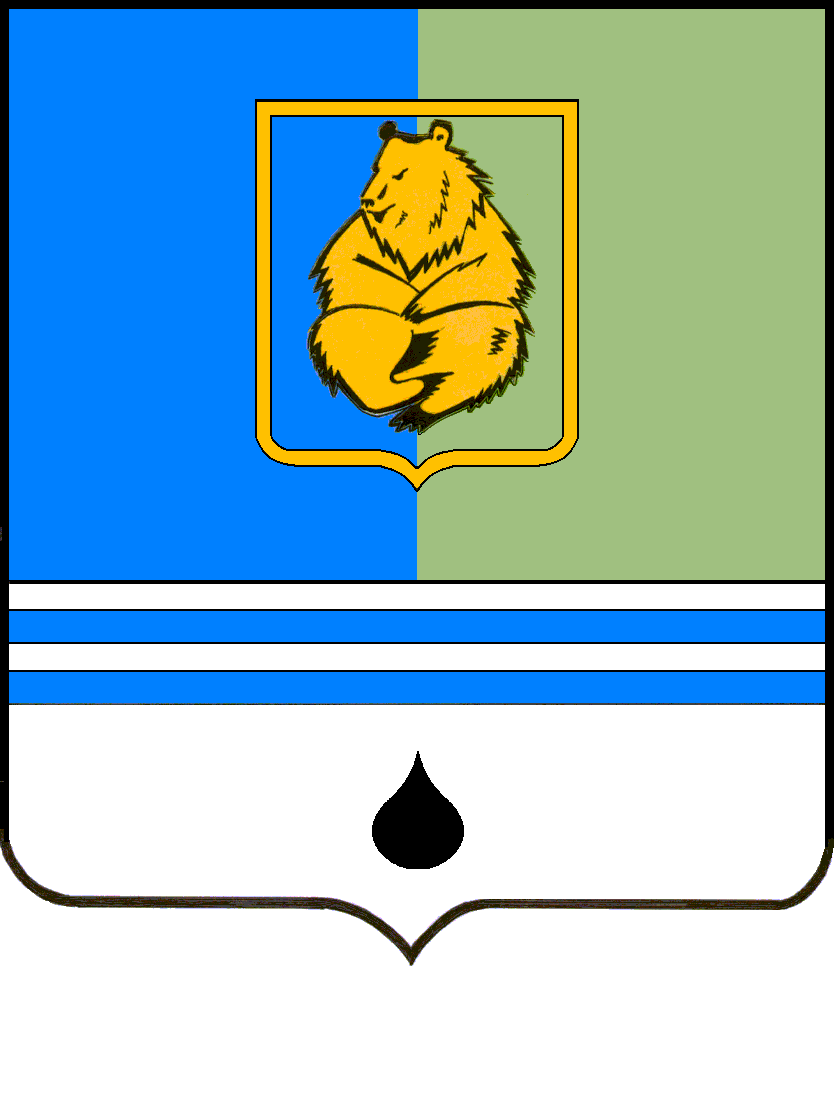 ПОСТАНОВЛЕНИЕАДМИНИСТРАЦИИ ГОРОДА КОГАЛЫМАХанты-Мансийского автономного округа - ЮгрыПОСТАНОВЛЕНИЕАДМИНИСТРАЦИИ ГОРОДА КОГАЛЫМАХанты-Мансийского автономного округа - ЮгрыПОСТАНОВЛЕНИЕАДМИНИСТРАЦИИ ГОРОДА КОГАЛЫМАХанты-Мансийского автономного округа - ЮгрыПОСТАНОВЛЕНИЕАДМИНИСТРАЦИИ ГОРОДА КОГАЛЫМАХанты-Мансийского автономного округа - Югрыот [Дата документа]от [Дата документа]№ [Номер документа]№ [Номер документа]